МОТИВЫ ВЫБОРА ПРОФЕССИИБАБЕНКО Н., КУЧЕРЯВАЯ Н.2014г.ВВЕДЕНИЕВзрослая жизнь человека всегда связана с выбором профессии, будущей деятельности. Часто люди не владеют определенной информацией, знаниями о самих профессиях. Бывает, что профессия не подходит человеку по его интересам и умениям. И тогда возникает множество конфликтов самих с собой и с другими. Поэтому осознанный выбор профессии очень важен, так как она определяет не только материальное положение, но и творческий путь и будущее человека. Эта тема нас привлекла тем, что скоро и мы будем вынуждены выбрать свой жизненный путь, свою профессию, и та информация, которую мы получим в процессе работы поможет нам и нашим сверстникам, заставит задуматься о будущем.Выбор профессии очень важен сам по себе и сравним с выбором спутника жизни. На самом деле кажется это очень легко, вроде это нужно только тебе, но сделаешь ты неправильный выбор, и по жизни ты становишься неудачником, недоволен своей работой, вечно потерян и наплевательски относишься ко всему.Многие хотят получить престижную профессию, думая, что станут уважаемыми членами общества. Но они не понимают, что это не самое главное, профессия должна тебе нравиться, ты должен заниматься только ей. Ты фактически посвящаешь свою жизнь только работе и семье. И к тому же многие профессии теряют свою престижность со временем. По этому критерию нее стоит выбирать профессию. Так же многие выбирают профессию такую, чтобы был большой заработок. Но они не учитывают то, что размер оплаты зависит не от профессии, а от должности которую ты занимаешь. Поэтому на этот критерий так же не стоит равняться. Так же мотивацией для выбора часто является желание родителей или советы других людей. Уверены ли вы в том, что они знают современный рынок профессий и ваши профессиональные качества лучше вас самих? Некоторые люди поступают учиться за компанию с друзьями. В этой ситуации вы выбираете профессию, которая нравится вашим друзьям, знакомым, но не вам.Часто, выбирая профессию, человек не задумывается, есть ли на эту работу спрос, будут ли у него работодатели. И тогда, закончив обучение, он оказывается без работы, даже с высшим образованием. Важным основанием для выбора профессии, конечно, являются твои способности и умения, необходимо любить заниматься этим делом.Так что же движет людьми в выборе профессий? Это мы и постараемся выяснить в нашей самостоятельной творческой работе. Нам интересно узнать, на что ориентируются люди при выборе профессии, какие мотивы выбора профессии были раньше и есть сейчас, как изменяются мотивы выбора профессии с возрастом человека. В наше время профессия:Служит основным заработком человека к существованиюТребует специального обучения и практикиСуществует огромное количество различных профессий. Каждая профессия имеет свою группу.Основные группы профессий:1.	Юридические2.	Экономические3.	Технические 4.	Спортивные5.	Творческие6.	Сервис и обслуживание7.	Научные8.	Медицинские9.	Педагогические 10.	Пищевые11.	УправлениеСуществует «Международный стандарт классификаций профессий», где на сегодняшний день описано около 9333 профессий. Со временем это число растет. С каждым годом меняется и статистика выбора профессии.В 2013 году опрос показал, что большинство людей выбрали такую группу профессий, как «управление», причем большинство из них – женщины. При выборе профессии каждый должен задать себе парочку вопросов: «Какой я /какие у меня есть качества?», «Каковы мои знания в этой области?», «Кем  я хочу / могу стать?»Итак, цель нашей работы – исследовать, каковы основные мотивы выбора профессии у современных подростков и сравнить их с мотивами выбора профессии подростков прошлых лет.Гипотеза исследования: мотивы выбора профессии у современных подростков отличаются от мотивов выбора профессии подростков прошлых лет.Задачи работы:Изучить литературу по проблеме мотивов выбора профессии.Рассмотреть результаты исследования мотивов выбора профессии прошлых лет.Провести исследование мотивов выбора профессии современных подростков.Рассмотреть предпочитаемые профессии у дошкольников, учащихся начальной школы, семиклассников и будущих выпускников гимназии.Методы исследования:Анализ литературы.Интервью.Рисунки о профессиях для дошкольников.Анкетирование для гимназистов 7 и 11 параллелей.Глава I.Мотивы выбора профессии1.1. Определение и виды мотивов выбора профессииМотив-это причина, лежащая в основе выбора всех поступков человека. Многим людям для реализации своих желаний просто не хватает мотивации. Причины делятся на внешние и внутренние. Внешние - это причины ориентированные на мнения родственников, друзей, мнения всех окружающих. Внутренние причины - это те, которые определяются собственным мнением.В других источниках можно найти другие определения мотива:Моти́в (от лат. Moveo – «двигаю», через фр.motif – «мотив»). В психологии – динамический процесс физиологического и психологического плана, управляющий поведением человека, определяющий его направленность, организованность, активность и устойчивость. В российской науке часто определяется как «опредмеченная потребность».Мотив – (от лат. movere - приводить в движение, толкать)побуждения к деятельности, связанные с удовлетворением потребностей субъекта; совокупность внешних или внутренних условий, вызывающих активность субъекта и определяющих ее направленность;побуждающий и определяющий выбор направленности деятельности предмет, ради которого она осуществляется;осознаваемая причина, лежащая в основе выбора действий и поступков личности. Выделяют несколько групп мотивов выбора профессии:Социальные (желание своим трудом способствовать общественному процессу, занять достойное место в обществе в соответствии с интересами и возможностями);Моральные (приносить пользу людям, оказывать им помощь, общение);Эстетические (стремление к красоте, гармонии, желание работать по специальности, связанной с прекрасным);Познавательные (связаны со стремлением к овладению специальными знаниями, проникновением в сущность профессиональной деятельности);Творческие (возможность быть оригинальным, неповторимым);Материальные (стремление иметь высокооплачиваемую работу, льготы);Престижные (стремления, позволяющие достичь видного положения в обществе, избрание профессии, обеспечивающей быстрое продвижение по службе, профессии, которая ценится среди друзей и знакомых);Утилитарные (возможность работать в городе, иметь «чистую работу», близко к дому, легкость поступления в вуз, на работу, советы и примеры друзей и знакомых.Библиотекарь Лысак Н.Ю. из Нальчика представила свой рейтинг мотивов выбора профессии современными старшеклассниками: .«Во-первых, большинство из них хотят, чтобы профессия была престижной, пользовалась признанием в обществе. Став представителями такой профессии, они думают, что автоматически становятся уважаемыми людьми. Однако надо знать, что общественное признание профессий существенно меняется со временем. Например, еще совсем недавно 20-25 лет назад, считалось престижным иметь высшее техническое образование. И многие молодые люди, окончив школу, потоками устремлялись в технические вузы. Закончив их, они распределялись по разным конструкторским бюро, проектным институтам, научно-исследовательским институтам, научно-производственным объединениям, на заводы и фабрики на должности инженеров. И что же произошло? Изменение экономических условий привело к снижению спроса на инженеров и падению престижности этой профессии. И многие из тех, кто ориентировался только на престижность профессии, остались за воротами предприятий.Во-вторых, многие хотели бы приобрести любую профессию, лишь бы она хорошо оплачивалась. Однако они не учитывают или не знают, что оплачивается не профессия, а должность, которую они будут занимать. Оказывается, недостаточно получить профессию, чтобы потом много зарабатывать.Третья причина, по которой люди выбирают себе профессию, – это интерес к ее содержанию. И это одна из наиболее веских причин профессионального выбора.На четвертое место среди причин выбора профессии чаще всего ставят условия труда. Основание существенное, но оно тоже связано не столько с профессией, сколько с местом работы, так как любая профессия предполагает довольно широкий спектр возможных рабочих мест. И чем выше уровень вашей квалификации, тем шире ваши возможности в выборе места работы и, соответственно, условий труда по душе.Пятое место среди мотивов выбора профессии обычно занимает доступность обучения. Очень часто люди выбирают ту профессию, которую легче приобрести: поступают в то учебное заведение, которое находится ближе к дому, или то, куда позволяют поступить финансовые возможности, или то, куда могут помочь поступить. В большинстве случаев это является веской причиной. Однако, ориентируясь только на доступность обучения, вы сильно ограничиваете возможности своего профессионального выбора.Шестая причина – желание родителей или советы других людей. Уверены ли вы в том, что они знают современный рынок профессий и ваши профессиональные качества лучше вас самих? Седьмая причина – выбор профессии в соответствии со своими способностями. Эта причина является очень важной при выборе профессии.Восьмая причина – пример других людей. Это случается, если вы поступаете учиться за компанию с кем-нибудь. В этом случае вы выбираете себе профессию в соответствии с интересами и способностями ваших друзей и товарищей, а не вашими собственными.И на последнем месте среди причин выбора профессии называется возможность трудоустройства.Легко заметить, что многие мотивы выбора той или иной профессии, в конце концов, оборачиваются ошибками. Новые условия поступления в вузы часто меняют все планы и сводят на «нет» попытки обоснованно сделать выбор профессии: возможность подать заявление сразу в несколько вузов намного затрудняет выбор профессии. Представим, что у человека есть один вуз, в который он мечтает попасть, но подает еще в 3 абсолютно безразличных ему вуза. И, как на зло, в вуз о котором он мечтал, его не взяли, а  вузы, которые ему безразличны, открывают перед ним свои двери. И теперь приходится делать выбор между ними в кротчайший срок. Конечно это не очень плохо, но все же лучше выбор делать самому человеку, а не программе, которая называется «конкурс результатов ЕГЭ».1.2. Мотивы выбора профессии по результатам исследованийПо данным сайта http://how-choose-profession.narod.ru/3.html, Лидер списка мотивов - престиж профессии. Мотив, в принципе, неплохой, однако в нем самом кроется ловушка. В наши времена в фаворе разного рода экономические и юридические специальности. Однако уже сейчас на рынке труда начинает ощущаться переизбыток тех же бухгалтеров, особенно не имеющих высшего образования. И что будет со спросом на юристов и экономистов в будущем – можно только предполагать. Вывод прост: при выборе профессии ее престиж не должен застить глаза; о нем нужно помнить, но опираться на него одного – вряд ли разумно. Почетное второе место при выборе профессии занимает высокий заработок: кем бы ни работать, лишь бы хорошо получать. И идут едва окончившие школу девчонки танцовщицами в стрип-бары, а мальчишки едут на север разнорабочими. В норме рост заработной платы напрямую зависит от роста квалификации. Профессии же, где планка заработной платы поднята изначально высоко, как правило, роста квалификации не предусматривают. Лет через пять доходы официантки и начинающего банковского служащего сравняются, пройдет еще несколько лет – и доход банковского служащего оставит заработок официантки далеко позади. Интерес к содержанию самой профессии, то есть внутренняя причина ее выбора, находится лишь на третьем месте, а жаль. Тот, для кого работа будет в радость, становится просто любимым делом, и работать будет более продуктивно и постоянно самосовершенствоваться. И как неразрывно связанное с его успешной работой, последует продвижение по службе и уважительное отношение со стороны коллег. Так, до фанатизма увлеченный программированием паренек становится, в конце концов, изобретателем собственного языка программирования и владельцем предприятия по разработке программного обеспечения. Ему остается жалеть лишь о том, что обязанности руководителя практически не оставляют времени на то, чтобы целиком отдаться любимому делу Условия труда тоже играют свою роль в выборе той или иной профессии. Впрочем, переменив место работы, иногда можно существенно изменить и условия труда, - некоторые профессии это позволяют. Например, геолог в полевой партии (палатки, тайга, постоянные командировки) и геолог на должности инженера-геолога на нефтедобывающем предприятии (город, офис, никаких командировок) – выпускники одного и того же геологического факультета. Еще одна причина – доступность обучения. Одно дело – получать высшее образование в родном городе, где живешь, другое – ездить за тридевять земель. А если живешь в маленьком городке, где всех учебных заведений – одно ПТУ, переименованное в колледж? Нетрудно понять, что, ставя во главу угла доступность обучения, ты существенно ограничиваешь список профессий. К сожалению, если говорить о доступности обучения в тех случаях, когда на бесплатной основе в ВУЗ поступить не удалось, то большое значение имеет высота оплаты за учебу. Конечно, и тут можно найти выход: взять кредит в банке, подрабатывать по вечерам, пойти на заочное отделение, где плата ниже, - но все-таки получить желанную специальность. Результаты опроса школьников, обучающихся в Научно-образовательном центре ВНКЦ ЦЭМИ РАН и детско-юношеском центре "Единство", проведённого в 2006 году в Москве, показали:Мотивы выбора профессии:В ходе исследования «Психологический портрет поколения» по методике «Цель. Дело. Мечта» (Руководители проекта Елена Гобова и Ольга Игнатова) были определены типы молодых людей по признаку «отношение к будущему». Было установлено, что у каждого типа мотивы выбора профессии различны.Так, например, «эффективные функционеры» выбирают профессии только престижные, для них важно не столько содержание, сколько место работы. Для «эффективных функционеров» важна сама возможность быть «в системе», которая будет тебя продвигать и поддерживать, которая обеспечит достойной зарплатой или позволит сделать карьеру.Для «домохозяек» эти параметры совершенно не важны при выборе профессии и места работы. Для них важно, чтобы профессиональные знания могли пригодиться в семейной жизни. Поэтому «домохозяйки» выбирают профессии воспитателя, медицинского работника, повара, дизайнера, психолога и др. Еще для «домохозяек» важно, чтобы работа была недалеко от дома и предлагала ненапряженный рабочий день или вообще свободный график, поскольку «домохозяйки» намерены почти все время посвящать семье и воспитанию детей. «Светские дамы» предпочитают профессии публичные, требующие умения выступать, презентовать себя, общаться с большими группами людей. Для них очень важна возможность сотрудничать с мужчинами, а женских коллективов они не терпят. Именно поэтому «светские дамы» никогда не выберут профессию учителя, которая тоже предполагает публичность и общение, но будут в восторге от профессии актрисы, певицы, фотомодели или от роли «жены-любовницы» состоятельного мужчины.«Общественным деятелям» по душе такая профессия, которая позволит им испытывать чувство нужности другим людям, обществу. Если они смогут профессионально помогать, поддерживать, понимать, заботиться, то они будут считать свою жизнь не зря прожитой! Благородный мотив выбора профессии «общественных деятелей» нередко приводит их в психологию, юриспруденцию, экологию, журналистику или в социальные и государственные учреждения. Для «деловых людей» нет понятия любимого дела, поскольку им неважно, покупать или продавать, производить или перерабатывать. Они устремлены на создание своего бизнеса как организационно-деятельностного механизма с большим или маленьким количеством людей, реализующих их планы, зарабатывающих им деньги, работающих на них на их условиях и на их территории. Для «деловых людей» важны динамика и прибыльность. Для них значимо иметь в принципе диплом о высшем образовании. Либо для них важно получить именно ту профессию, на основе которой они собираются построить свое дело, открыть свой бизнес. Нередко это такие профессии, как стоматолог, протезист, программист, юрист, товаровед, продавец, риэлтор и другие. «Цельные личности» — пожалуй, единственные, кто нацелен на содержание труда. В противоположность «эффективным функционерам» им не важны название и престиж фирмы. Главное — возможность заниматься любимым делом, которому они преданы всей душой. Выбор профессии для «цельных личностей» происходит, как правило, в детстве и, как правило, на всю жизнь. Выбор любимых сфер деятельности настолько же разнообразен, насколько разнообразен может быть в принципе сам мир вокруг них. Безусловно, это и научно-исследовательский мир, и экстремальный мир, и мир искусства. Заметим, что «цельных личностей» очень привлекают с раннего возраста именно профессии «великих людей»: писателей, журналистов, режиссеров, путешественников, ученых, спортсменов, хирургов, поэтов, военных и др. Глава II. Исследование мотивов выбора профессии в современных условиях2.1. Организация исследованияПеред нами стояли следующие задачи:Провести исследование мотивов выбора профессии современных подростков.Рассмотреть предпочитаемые профессии у дошкольников, учащихся начальной школы, семиклассников и будущих выпускников гимназии.Для того, чтобы решить эти задачи, нами было организовано исследование.Оно проводилось в несколько этапов:1 этап: посещение детского сада. Дошкольникам был задан вопрос: «Кем ты хочешь стать и почему?» Кроме этого их просили нарисовать свою будущую профессию. Ответы детей записывались на видеокамеру.2 этап: учащимся начальной школы (1 класс) были заданы вопросы:«Кем ты хочешь стать и почему?»«Какую профессию ты бы не выбрал и почему?»3 этап: учащимся гимназии (7 и 11 класс) была дана следующая анкета:Уважаемые гимназисты!Просим Вас ответить на вопросы, связанные с выбором вашей будущей профессии.Какие профессии были бы желательны для вас?Какие профессии были бы для вас нежелательны?Проранжируйте мотивы выбора профессии по значимости для вас (самый значимый мотив получит ранг 1, самый незначимый – 7): В исследовании приняли участие:Дошкольники – 26 человек.Младшие школьники – 29 человек.Семиклассники – 14 человек.Учащиеся 11 классов гимназии – 14 человек.2.2. Результаты исследованияРезультаты опроса дошкольников представлены в таблице 1 Приложения 1. Результаты опроса младших школьников представлен в таблицах 2-3 приложения 1.Результаты опроса семиклассников представлены в таблицах 4,5,6 приложения 1.Результаты опроса одиннадцатиклассников представлены в таблице 7 приложения 1.Анализ ответов дошкольников показал, что наиболее предпочтительными для них являются следующие профессии (расположены по уменьшению значимости):На вопрос «Почему» малыши не смогли дать чёткие ответы.Анализ  результатов младших школьников (многие давали по нескольку ответов):Как показывает анализ, у младших школьников значительно шире становится диапазон выбора профессий, больше осознанности в выборе, каждый мотивирует свой выбор. Только один из детей ответил на вопрос о мотивах выбора профессии не очень внятно («Мы с папой строили ресторан»), 7% отметили свои способности к выбранной профессии («По мнению мамы, у меня есть талант к рисованию»), но все остальные отметили свой интерес к выбираемой профессии.Проанализируем ответы 7-классников гимназии (тоже называли по нескольку профессий):	У семиклассников тоже достаточно широкий диапазон выбора профессий, но есть уже более выраженные предпочтения: переводчик, врач, юрист, учитель, психолог, дизайнер. Среди мотивов выбора подавляющее большинство назвали интерес или любовь к делу, двое указали на способности, но были уже ответы: карьера, зарплата, помощь людям, власть.Теперь рассмотрим профессии, которые не хотят выбирать младшие школьники  и семиклассники (не все ответили на вопрос):Младшие школьникиСемиклассникиОчевидно, что нежелательные профессии во многом схожи, но семиклассники мотивируют нежелательный выбор иначе, больше мотивировок касаются маленькой зарплаты или престижа, а так же сложности и ответственности.Рассмотрим ответы гимназистов в сравнении с ответами подростков в 2006 году:Ответы семиклассников в 2014г.:Ответы одиннадцатиклассников в 2014г.:Ответы подростков 2006г.:Сведем данные в общую таблицу:Анализ результатов показывает, что интересы и увлечения всегда остаются на первом месте, а мнения друзей и родственников – на последнем. Одинаково небольшую роль играет востребованность профессий на рынке труда. Для современных одиннадцатиклассников по сравнению с подростками 2006г.  большее значение имеют собственные способности и возможности, чем уровень зарплаты, для семиклассников большую роль играет престиж профессии, и меньшее – уровень обучения в вузе, в остальном результаты почти не отличаются.ВЫВОДЫ:Для дошкольников наиболее предпочтительными оказались следующие специальности: воспитатель, учитель, космонавт, врач, военный, художник.Дошкольники не могут чётко отвечать на вопрос о мотивах выбора профессии.Для младших школьников наиболее предпочтительными оказались следующие специальности: учёный, инженер, механик, конструктор, изобретатель, врач, учитель, художник, писатель.Для учащихся 7 класса гимназии наиболее предпочтительными оказались следующие специальности: переводчик, журналист, врач, юрист, учитель, психолог, дизайнер, учёный.С возрастом расширяется диапазон выбираемых профессий.Младшие школьники мотивируют свой выбор интересом к работе, у семиклассников к интересу добавляются карьера, зарплата, помощь людям, власть.Для современных подростков большее значение имеют собственные способности и возможности, чем уровень зарплаты.Для семиклассников достаточно большую роль в выборе профессии имеет престиж профессии.ЗАКЛЮЧЕНИЕТаким образом, наша работа показывает, что выбрать профессию очень сложно. Мнение человека о выборе будущей деятельности меняется с каждым годом. Для дошкольников наиболее предпочтительными оказались следующие специальности: воспитатель, учитель, космонавт, врач, военный, художник. Большинство младших школьников выбрало такие профессии как  учёный, инженер, механик, конструктор, изобретатель, врач, учитель, художник, писатель, в то время как семиклассники предпочли такие профессии как переводчик, журналист, врач, юрист, учитель, психолог, дизайнер, учёный. Наша работа также показала нам, что с возрастом человека расширяется диапазон выбираемых профессий. Например, в детстве ребенок хотел стать учителем, а  когда вырос, выбрал профессию врача. Так что же повлияло на изменение выбора? На этот вопрос нам помогла ответить наша самостоятельная творческая работа. Для выбора важны мотивы. Мотивы у всех разные и также меняются с возрастом человека. Дошкольники не могут чётко отвечать на вопрос о мотивах выбора профессии. Младшие школьники мотивируют свой выбор интересом к работе, у семиклассников к интересу добавляются карьера, зарплата, помощь людям, власть, также для семиклассников достаточно большую роль в выборе профессии имеет престиж профессии. Для современных подростков большее значение имеют собственные способности и возможности, чем уровень зарплаты. В процессе работы мы выявили, что мотивы подростков прошлого времени будут отличаться от мотивов подростков будущего.СПИСОК ЛИТЕРАТУРЫРезапкина Г.В. Уроки самоопределения //http://metodkabi.net.ru/index.php?id=nl_9Википедия // http://ru.wikipedia.org/wiki/%CC%EE%F2%E8%E2Лысак Н.Ю. Урок "Мотивы выбора профессии" по технологии к разделу "Профессиональное самоопределение" (9-й класс) //http://festival.1september.ru/articles/559632/Как правильно выбирать профессию? //http://how-choose-profession.narod.ru/3.htmlЛеонидова Г.В., Воронович О.Г. Мотивация профессионального выбора старшеклассников (на примере школьников, обучающихся в НОЦ ВНКЦ ЦЭМИ РАН и ДЮЦ "Единство") // http://journal.vscc.ac.ru/php/jou/36/art36_12.phpГорбова Е., Игнатова О. Разнообразие мотивов выбора профессии // https://psy.1september.ru/view_article.php?ID=200902203ПРИЛОЖЕНИЕ 1. Таблица 1. Результаты опроса дошкольниковТаблица 2. Результаты опроса младших школьников: предпочитаемые профессииТаблица 3. Результаты опроса младших школьников: кем я не хочу статьТаблица 4. Результаты опроса 7-классников гимназии: желательные профессииТаблица 5. Результаты опроса семиклассников гимназии: нежелательные профессии.Таблица 6. Результаты опроса 7-классников гимназии: мотивы выбора профессииТаблица 7. Результаты опроса 11-классников гимназии: мотивы выбора профессииПРИЛОЖЕНИЕ 2.Резапкина Г.В. Методический кабинет по профориентации«Определение мотивации» (Методика Е.А.Головахи).Прочитайте суждения о профессиях и выберите два из них, наиболее соответствующие вашим взглядам. Если выбранные вами суждения находятся в левой части таблицы (профессиональная мотивация), значит, в данный момент для вас актуальна профессиональная самореализация (выбор профессии и путей ее получения, профессиональный рост и карьера). Если выбранные суждения находятся в правой части таблицы (внепрофессиональная мотивация), значит, в данный момент для вас важнее вопросы, не связанные с профессиональной самореализацией (семья, здоровье, личностный рост, который не всегда связан с профессиональным). Если выбранные вами суждения оказались в разных частях таблицы, значит, ваша мотивация носит противоречивый характер. Решите, что для вас в данный момент важнее – профессиональное самоопределение или другие вопросы. Рейтинг профессий в 2009 годуНа первом месте:Экономист, бухгалтер, работник банка;юрист, адвокат, судья;врач, медицинский работник;военный, милиционер, сотрудник МЧС.На втором месте:представитель шоу-бизнеса, актер,певец, музыкант;программист;психолог, социальный работник.http://www.artlebedev.ru/studio/stat/profession/Откуда это и что жэто значит? Есть какие-нибудь комментарии к картинке?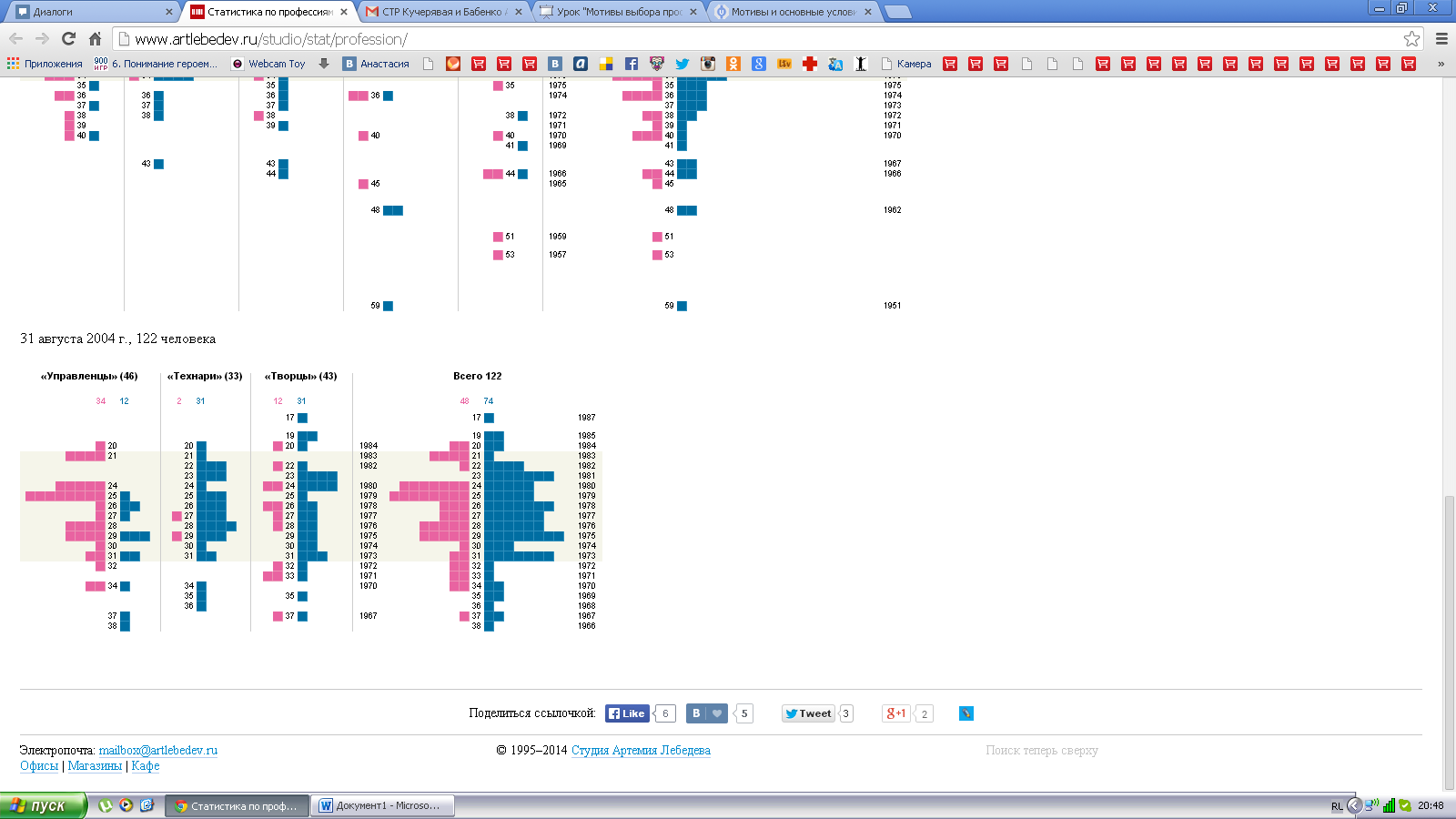 Интересы, увлечения38%Оплата труда33%Уровень обучения по данной специальности в вузе10%Собственные способности и возможности7%Востребованность профессии на рынке труда5%Престиж профессии, возможность карьерного роста5%Мнения родственников, друзей3%ПрофессияПричина, по которой вы её предпочитаетеПрофессияПочему она вам не нравится?Интересы, увлеченияОплата трудаУровень обучения по данной специальности в вузеСобственные способности и возможностиВостребованность профессии на рынке трудаПрестиж профессии, возможность карьерного ростаМнения родственников, друзей№ПрофессияПроцент ответивших1.Воспитатель, учитель19%2.Космонавт15%3.Медсестра, доктор15%4.Военный, танкист11,5%5.Художник, резчик11,5%6.Продавец8%7.Официант, разносчик пиццы8%8.Футболист4%9.Строитель4%10.Шахтёр4%11.Парикмахер4%№ПрофессияПроцент ответивших1.Учёный (ботаник, археолог, химик)17%2.Инженер, механик, конструктор, изобретатель14%3.Врач, массажист, стоматолог14%4.Учитель, учитель ИЗО14%5.Художник10%6.Писатель10%7.Парикмахер7%8.Директор ресторана3,5%9.Строитель3,5%10.Певица3,5%11.Конный тренер3,5%12.Футболист3,5%13.Полицейский 3,5%14.Швея3,5%15.Пожарный3,5%16.Священник3,5%№ПрофессияПроцент ответивших1.Переводчик25%2.Журналист19%3.Врач, хирург19%4.Следователь, юрист12,5%%5.Учитель12,5%6.Психолог12,5%7.Дизайнер12,5%8.Ведущий12,5%9.Биолог, химик12,5%10.Программист6%11.Президент6%12.Маркетолог6%113.Бизнесмен6%14.Арт директор    рекламной компании6%15.Фотограф6%№ПрофессияПроцент ответивших1.Дворник, уборщица (неприятно, мало платят)59%2.Пилот, полицейский, пожарный (страшно)14%3.Врач, стоматолог, медсестра (противно)14%4.Продавец (скучно)7%5.Учитель (скучно)3,5%6.Музыкант (не люблю музыку)3,5%7.Клоун (будут смеяться)3,5%№ПрофессияПроцент ответивших1.Дворник, уборщица (неприятно, мало платят, не пристижно)44%2.Продавец (не интересно, не престижно)12,5%3.Учитель (сложно, мало платят)12,5%4.Врач (слишком ответственно)6%5.Таксист (мало платят)6%6.Юрист (не интересно)6%МотивыСредний рангРангИнтересы, увлечения2,431Престиж профессии, возможность карьерного роста2,572Собственные способности и возможности2,923Оплата труда3,424Востребованность профессии на рынке труда3,55Уровень обучения по данной специальности в вузе3,856Мнения родственников, друзей4,787МотивыСредний рангРангИнтересы, увлечения1,711Собственное способности и возможности2,352Оплата труда3,713Уровень обучения по данной специализации в вузе4,724Востребованность профессии на рынке4,785Престиж профессии5,076Мнение родственников друзей5,787Мотивы% ответившихИнтересы, увлечения38%Оплата труда33%Уровень обучения по данной специальности в вузе10%Собственные способности и возможности7%Востребованность профессии на рынке труда5%Престиж профессии, возможность карьерного роста5%Мнения родственников, друзей3%7 класс, 2014г. 11 класс, 2014г.2006г.Интересы, увлеченияИнтересы, увлеченияИнтересы, увлеченияПрестиж профессии, возможность карьерного ростаСобственное способности и возможностиОплата трудаСобственные способности и возможностиОплата трудаУровень обучения по данной специальности в вузеОплата трудаУровень обучения по данной специализации в вузеСобственные способности и возможностиВостребованность профессии на рынке трудаВостребованность профессии на рынкеВостребованность профессии на рынке трудаУровень обучения по данной специальности в вузеПрестиж профессииПрестиж профессии, возможность карьерного ростаМнения родственников, друзейМнение родственников друзейМнения родственников, друзейНомерПрофессии1.Медсестра2.Космонавт3.Художник4.Резчик5.Танкист6.Медсестра7.Военный8.Продавец9.Официант10.Футболист11.Строитель12.Продавец13.Художник14.Воспитатель15.Разносчик пиццы16.Воспитатель17.Шахтер18.Военный19.Космонавт20.Космонавт21.Парикмахер22.Космонавт23.Учитель24.Доктор25.Воспитательница26.Учитель№ПрофессияКомментарии1Директор ресторана«Потому что мы с папой строили ресторан».1Строитель«Просто нравится»2Певица«Потому что люблю и умею петь»2Писательница«Потому что очень большое воображение»3Художник«Потому что я люблю рисовать героев мультиков и природу».3Писательница«Потому что люблю писать стихи и сочинения».4Учительница«Потому я хочу учить ребят»5Учительница«Потому что мне нравится учиться».6Парикмахер«Потому что я люблю заниматься волосами».7Художник«Нравится рисовать».8Конный тренер«Мне нравится заниматься этим».9Художник«По мнению мамы, у меня есть талант к рисованию»10Футболист«Я люблю забивать голы».11Учительница«Я хочу дарить детям знания».11Писательница«Люблю русский язык и люблю писать».12Полицейский«Хочу очистить город от преступников».13Учитель ИЗО«Я люблю рисовать».13Швея«Я люблю и умею шить».14Парикмахер«Люблю делать прически».15Стоматолог«Я люблю лечить зубы».16Ботаник«Я люблю природу».16Археолог«Я хочу найти Древне-греческие скульптуры»17Дизайнер одежды«Мне нравится придумывать новое18Инженер конструктор«Мне нравится конструировать».19Космонавт«Потому что это хорошая профессия. Исследовать космос, находить новые планеты и звезды».20Модельер«Потому что я люблю делать новые наряды».21Изобретатель«Интересно, нравится».22Пожарный«Люблю тушить огонь»22Зубной«Люблю лечить».23Массажист«Я хорошо делаю массаж».24Ученый«Я хочу делать новые открытия».25Химик«Это интересно!»26Механик«Люблю копаться в механизмах».27Конструктор«Мне нравится конструировать».28Врач«Потому что хочу лечить маму, папу, людей»29Археолог«Потому что надо ездить в разные страны, искать разные, древние штуки».29Священник«Потому что я буду служить в алтаре».№ПрофессияКомментарий1Пилот самолета«Страшно летать, не хочу быть ответственным»2Клоун«Надо мной будут смяться люди»3Дворник«Не хочу убираться»4Дворник,Уборщица«Потому что хочу больше денег, не хочу заниматься грязной работой, это скучные профессии»5Уборщица туалета«Очень неприятно, жутко»6Дворник«Не люблю убираться»7Нет не любимых профессий_8Нет не любимых профессий_9Музыкант«Не люблю играть на фортепиано»9Медсестра«Лечить – скучно»10Продавец«Скучная профессия»11Продавец«Скучная профессия»12Дворник«Маленькая зарплата»13Пожарный«Неинтересная и опасная профессия»14Стоматолог«Это жутко, гадко, неприятно»15Учитель«Скучно, нет интереса»16Врач«Не люблю разрезать людей»17Уборщица«Не хочу убирать за другими»18Дворник«Не хочу подметать улицы»19Уборщица«Маленькая зарплата»20Полицейский«Не хочу, чтобы меня застрелили»21Уборщик«Это глупая профессия»21Полицейский«Это глупая профессия»22Дворник«Маленькая зарплата»23Уборщик«Не люблю грязь»23Ученый«Не люблю читать»24Уборщица«Не люблю убираться»25Уборщица«Потому что не люблю убираться»26Дворник«Очень мало платят»27Дворник«Очень маленькая зарплата»28Доктор«Противно смотреть внутренности человека, не люблю смотреть на кровь»29Уборщица«Не хочу убирать»ПрофессияПрофессияПричина выбора (комментарий)1.Биолог1.Биолог«Интерес к окружающей среде»2.Дизайнер2.Дизайнер«Творчество, фантазия»3. Учитель3. Учитель«Люблю детей»4. Маркетолог4. Маркетолог«Люблю делать рекламу»5.Телеведущий5.Телеведущий«Интересная работа»6. Президент6. Президент«Власть»7. Дизайнер7. Дизайнер«Хочу в художественную школу»8. Учитель8. Учитель«Люблю детей»9. Арт директор    рекламной компании9. Арт директор    рекламной компании«Люблю творчество»10. Психолог10. Психолог«Мне нравится слушать людей и помогать им»11. Программист11. Программист«Люблю компьютеры»12. Бизнесмен12. Бизнесмен«Возможность большой зарплаты»13. Юрист13. Юрист«Знание конституции»14. Хирург14. Хирург«Профессия, которая спасает жизни людей»15. Журналист15. Журналист«Желание, интерес»16. Фотограф16. Фотограф«Желание, интерес»17. Переводчик17. Переводчик«Желание, интерес»18. Психолог18. Психолог«Люблю проводить самоанализ»19. Хирург19. Хирург«Интерес к профессии»20. Следователь«Интерес»«Интерес»21. Переводчик«Любовь к иностранным языкам»«Любовь к иностранным языкам»22. Химик«Престиж, интерес»«Престиж, интерес»23. Врач«Мнение мамы»«Мнение мамы»24.Журналист«Интерес»«Интерес»25.Ведущий«Карьерный рост»«Карьерный рост»26. Журналист«Люблю писать статьи, рассказы»«Люблю писать статьи, рассказы»27.Переводчик«Люблю изучать иностранные языки»«Люблю изучать иностранные языки»28. Лингвист «Люблю изучать иностранные языки»«Люблю изучать иностранные языки»1.Дворник«Маленькая зарплата, скучно»2.Врач«Жизнь людей под твоим контролем»3.Учитель«Маленькая зарплата»4. Уборщица«Маленькая зарплата, нет престижа»5. Уборщица«Отсутствие престижа»6.Продавец«Отсутствие престижа»7. Уборщица«Маленькая зарплата»8. Продавец«Не нужно особое образование»9. Дворник«Неприятные рабочие условия»10.Дворник«Маленькая зарплата»11. Таксист«Маленькая зарплата»12. Учитель«Тяжелая работа»13. Хирург«Не люблю внутренности»14. Юрист«Не подходит моим интересам»16. Дворник«Не прибыльно, грязно»МотивыОбщая сумма баловОбщая сумма баловМесто - ск. человекИнтересы, увлечения34341- 72-23-14-25-16-07-1Оплата труда48481-32-23-34-25-16-27-1Уровень обучения по данной специальности в вузе541-42-13-04-25-46-17-21-42-13-04-25-46-17-2Собственные способности и возможности411-52-23-24-15-26-27-01-52-23-24-15-26-27-0Востребованность профессии на рынке труда491-32-13-44-25-06-47-01-32-13-44-25-06-47-0Престиж профессии, возможность карьерного роста361-72-13-14-25-26-17-01-72-13-14-25-26-17-0Мнения родственников, друзей671-32-23-04-05-16-17-71-32-23-04-05-16-17-7МотивыОбщая сумма баловМесто - ск. человекИнтересы, увлеченияСумма балов-241-92-33-14-05-06-07-1Оплата трудаСумма балов-521-12-23-64-15-16-17-2Уровень обучения по данной специализации в вузеСумма балов-671-02-23-14-15-76-17-2Собственное способности и возможностиСумма балов-331-42-53-24-25-06-17-0Востребованность профессии на рынкеСумма балов-671-02-13-14-45-36-47-1Престиж профессииСумма балов-721-02-03-24-35-36-67-0Мнение родственников друзейСумма балов-811-12-03-14-15-26-07-9
1. В наибольшей степени реализовать свои физические возможности, проявить силу, ловкость, волевые качества.

2. Достичь высокого общественного положения, известности, славы, получить признание окружающих.

3. Получать высокий заработок, обеспечивающий хорошие материальные условия.

4. Проявлять творческую инициативу, полностью раскрыть свои интеллектуальные способности.
  
5. Работать в хороших условиях, в таких, чтобы работа не была утомительной, не вызывала отрицательных эмоций.

6. Сохранить достаточно энергии и времени для увлечений, общения с друзьями и близкими. 